MANAGERIAL AGREEMENTJackson County(All Animal Science Projects)Objectives:To develop character, knowledge, and a sense of responsibility in 4-H youth.To maintain or increase the number of youth carrying a 4-H animal science project.To maintain or increase the number of animals carried as 4-H projects.To provide the opportunity to work with animals for both non-farm youth and youth from farms with different species of animals.To increase the credibility of Jackson County managerial projects.Name ___________________________________________ Grade as of September _______ Address _________________________________________ Phone Number ______________Name of 4-H Club ____________________________________________________________Description of animal(s) you plan to manage (be specific i.e. species, breed, age, etc.) _________________________________________________________________________________Name and address of owner _______________________________________________________________________________________________________________________________Location where animal(s) will be housed __________________________________________ Date Managerial Agreement will begin ____________________________________________Note: Animal(s) should be managed for at least 3 months prior to the date of the fair. Describe your involvement in the management of the above animal(s). Please include what you will be doing and how often you will do it. (Be specific i.e., 3 days/week) Feeding: ______________________________________________________________________________________________________________________________________________Sanitation (cleaning stalls/pens): _________________________________________________________________________________________________________________________Health Maintenance. Please include who will pay for vaccinations, health papers, etc.: ________________________________________________________________________________Preparing animal(s) for show. Describe who will be training and fitting animal(s): ____________________________________________________________________________________Any other responsibilities you have which involve the above animal(s): ______________ ___________________________________________________________________________Do you plan to exhibit animal(s) at the Jackson County Fair?     Yes	 No Signature of General Leader ____________________________________________________I agree to abide by this Managerial Agreement: Member’s Signature __________________________________________________________Parent/Guardian’s Signature ____________________________________________________Owner’s Signature ___________________________________________________________Include this page in your Record Book.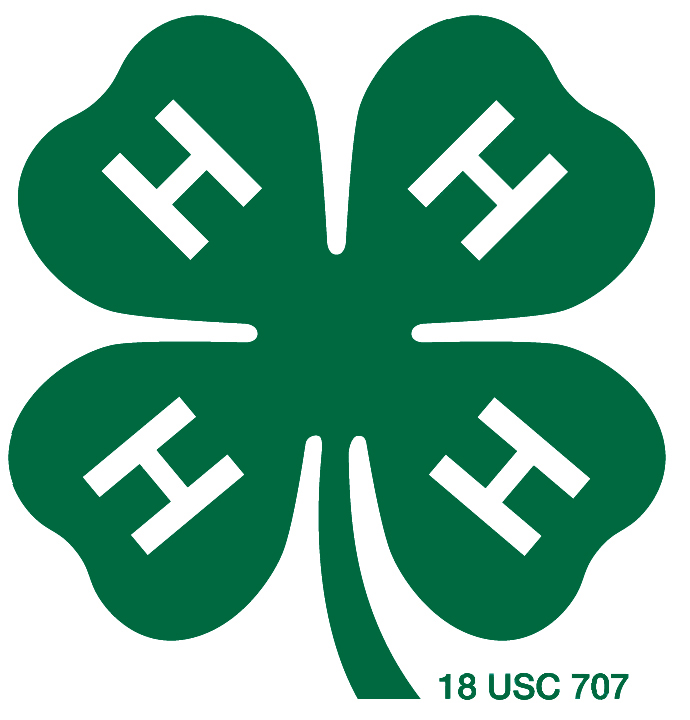 Adapted by Monica Lobenstein, Jackson County 4-H Youth Development Agent, 2010, “Taylor County Managerial Agreement.”